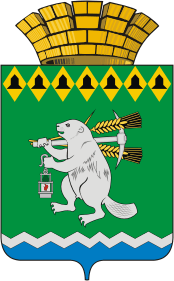 Администрация Артемовского городского округа ПОСТАНОВЛЕНИЕот 15.06.2020                                                                                               № 608-ПАО присвоении спортивного разряда «второй спортивный разряд»Рассмотрев предложение отдела по физической культуре и спорту Администрации Артемовского городского округа от 05.06.2020 № 85, в целях обеспечения условий для развития на территории Артемовского городского округа физической культуры и массового спорта, в соответствии с подпунктом 1.2 пункта 1 статьи 9, статьей 22 Федерального закона от 04 декабря 2007 года № 329-ФЗ «О физической культуре и спорте в Российской Федерации», Положением о Единой всероссийской спортивной классификации, утвержденным приказом Министерством спорта России от 20.02.2017 № 108, Положением о присвоении спортивных разрядов в Артемовском городском округе, утвержденным постановлением Администрации Артемовского городского округа от 22.05.2020 № 533-ПА, руководствуясь статьей 30,31 Устава Артемовского городского округа,ПОСТАНОВЛЯЮ:1. Присвоить спортивный разряд «второй спортивный разряд» сроком на 2 (два) года спортсменам, выполнившим установленные нормы и требования Единой всероссийской спортивной классификации:2. Отделу по физической культуре и спорту Администрации Артемовского городского округа (Скутина А.Б.) в течение 10 рабочих дней направить копию настоящего постановления в МБУ АГО «ФОК «Уралец».3. Разместить постановление на официальном сайте Артемовского городского округа в информационно-телекоммуникационной сети «Интернет».4. Настоящее постановление вступает в силу с момента его подписания.5. Контроль за исполнением постановления возложить на заместителя главы Администрации Артемовского городского округа по социальным вопросам.Глава Артемовского городского округа					             А.В. СамочерновФИОГод рожденияНаименование организацииВид спортаФоминыхАнастасия Евгеньевна2004МБУ АГО
«ФОК «Уралец»Рукопашный бой